Доклад РМОСлайд 1 Уважаемые коллеги, тема моей доп.программы: « Мы ребята-казачата». Возможно, у вас возникнет вопрос: «почему мной выбрана эта тема-тема казачества?» Я отвечу. Я - патриот своей Родины, своей страны, своего родного края. Я живу в русле родной культуры. Жизнь в русле родной культуры очень важна для ребенка - дошкольника, так как в этом возрасте ребенок начинает познавать мир. И если педагог живет вместе с детьми в условиях народных традиций, он имеет больше возможности для формирования этических и эстетических идеалов.Мой девиз: Оставить след, не наследив…. (Эндрю Фриз)Действенным средством воспитания патриотизма, на мой взгляд, является приобщение детей дошкольного возраста  к культуре и традициям  казачества. Казачья педагогика, своими корнями уходит вглубь веков. Весь уклад жизни казака, основывался на идеалах православия, служения Отечеству, трудолюбия и демократии, как организованной свободе в широком понимании, что не утратило значимость для современной педагогики. В традициях казачьей педагогики заложено воспитание чувства собственного  достоинства, сострадания, сочувствия, способности пережить чужую беду как свою, воля к свободе, стремление к бескорыстному служению Отчизне.Президент России В. В. Путин дал высокую оценку казачеству. Он сказал: «История казачества связана с верным служением Родине. Казак всегда был государственным человеком, тружеником, воином, защищающим интересы Отечества. За последние годы много сделано для возрождения казачества, его вековых традиций и самобытной культуры. Российское казачество, сочетая исторические, традиционные формы самоуправления с современными демократическими нормами, с особым укладом жизни и своими обычаями, вносит весомый вклад в строительство новой России». Работа с дошкольниками строится  на основе дифференцированного подхода подачи материала, интегрированной формы ведения занятия с детьми с включением различных видов детской деятельности – игровой, учебной, досуговой.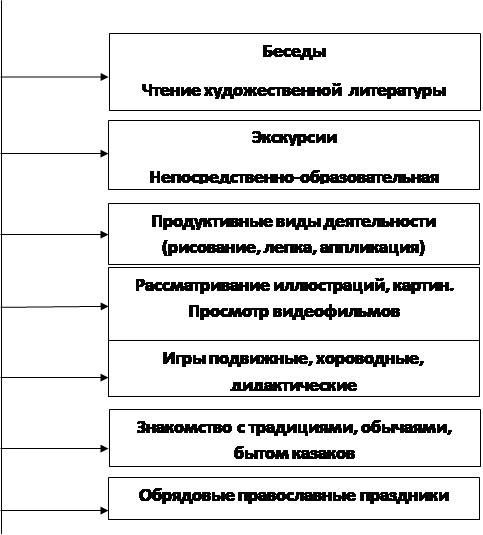 В программе три модуля:По модулю «Освоение игры на 2-3-х ложках»По модулю «Настоящее и прошлое родного края»По модулю «Народное искусство»                                              ПланСлайд 2,3 Пошив костюмов.Слайд 4,5 Обрядовые праздники: «Посвящение в казачата»Слайд 6,7 Взаимодействие со школьными товарищами, учениками казачьего класса МБОУ СОШ №2Кл.руководитель: Бессонова Евгения НиколаевнаМуз.руководитель: Худякова Татьяна ВикторовнаСлайд 8,9,10 Основы духовной жизни казаковПравославие для казаков является не просто верой в Бога или в Церковь. Православная вера является фундаментом всей казачьей жизни. С Церковью у каждого казака было связано рождение, крещение, венчание, погребение, в общем, весь жизненный цикл. Тесно переплетались православная вера казаков с бытом, хозяйством, семейными традициями и службой в войсках (воинская повинность). Весь год был взаимосвязан с церковным календарем. Например, сено начинали косить после праздника Святой Троицы, а виноград убирали после того, как отпраздновали Рождество Богородицы.Слайд 11,12,13 Знакомство детей с жизнью и бытом Донского казачестваСлайд 14,15,16,17,18,19,20 Участие в мероприятиях доуСлайд 21-28 Участие в мероприятиях муниципального уровняРабота с родителями: У родителей наших воспитанников вызвал большой интерес погружения в казачью культуру, многие захотели принять активное участие в работе нашего проекта Слайд 29-32 Участие в мероприятиях регионального уровня Конечным результатом   реализации Программы должны стать положительная динамика роста патриотизма в дошкольной среде, обеспечение благоприятных условий для духовного и культурного подъёма у дошкольников и их родителей.«Прошлое и настоящее нашего города»«Весело играем, всех потешаем» «Экскурсия в городской музей» «Экскурсия в библиотеку»«Мы играем, ручками помогаем» «Подготовка к празднику»Экскурсия в дом ремесел«Форшлаги» - скользящие удары по двум ложкам третьей.«Праздник «Красота земли родной»»Тематический вечер «Я люблю тебя, родной мой город!»  «Тремоло» - частые легкие удары ложкой правой руки между двумя ложками левой руки.«Народная  праздничная одежда» «Моя семья-частичка моего города»«Перекрестный форшлаг»- удары ложкой правой руки об основание двух ложек и их ручку.«Женский национальный костюм»«А вы откуда родом?»(происхождение фамилии).«Перекрестный форшлаг»- с поворотом левой руки«Мужской национальный костюм»«Возвращение к истокам» «Калинка» русская народная мелодия (разучивание)«Головные уборы, обувь, украшения»«Казаки – люди вольные. Первые казачьи городки»«Дидактическая игра»«Экскурсия в Дом ремёсел»«Обряды детства на Дону (воспитание мальчиков)»«Подготовка и участие в мероприятиях»«Обряды детства на Дону (воспитание девочек)»«Подготовка и участие в мероприятиях»Казачьи семьи. Имена и фамилии казаков.  «Дидактическая игра»Семейные обряды«Мы играем, ручками помогаем»     «Форшлаги» - скользящие удары по двум ложкам третьей.  «Тремоло» - частые легкие удары ложкой правой руки между двумя ложками левой руки.«Перекрестный форшлаг»- удары ложкой правой руки об основание двух ложек и их ручку.«Перекрестный форшлаг»- с поворотом левой руки